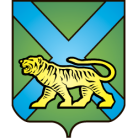 ТЕРРИТОРИАЛЬНАЯ ИЗБИРАТЕЛЬНАЯ КОМИССИЯ
ГОРОДА УССУРИЙСКАРЕШЕНИЕг. УссурийскО назначении Босенко Н.О. членом участковой избирательной комиссии с правом решающего голоса избирательного участка № 2827 На основании решения территориальной избирательной комиссии города Уссурийска от 05.11.2015 № 761/124 «Об освобождении члена  участковой избирательной комиссии с правом решающего голоса избирательного участка № 2827 Коваленко Татьяны Ильиничны от обязанностей члена участковой избирательной комиссии с правом решающего голоса до истечения срока полномочий», в соответствии с пунктом 11 статьи 29 Федерального закона «Об основных гарантиях избирательных прав и права на участие в референдуме граждан Российской Федерации», пунктом 10 статьи 31 Избирательного кодекса Приморского края, решением Избирательной комиссии Приморского края от 23 августа 2014 года № 1536/226 «О кандидатурах, дополнительно зачисленных в резерв составов участковых комиссий Приморского края избирательных участков с № 2801 по № 2869 и № 2880 по № 2885» территориальная избирательная комиссия города УссурийскаРЕШИЛА:1. Назначить членом участковой избирательной комиссии с правом решающего голоса избирательного участка № 2827 из резерва составов участковых комиссий Приморского края избирательных участков с № 2801 по № 2869 Босенко Наталью Олеговну, 1993 года рождения; менеджера по работе с клиентами кредитно-потребительского кооператива «Скиф»; образование незаконченное высшее; кандидатура предложена Приморским региональным отделением Политической партии ЛДПР – Либерально-демократической партии России.2. Направить настоящее решение в Избирательную комиссию Приморского края, в участковую комиссию избирательного участка № 2827 для сведения и ознакомления Босенко Натальи Олеговны.3. Выдать члену участковой избирательной комиссии с правом решающего голоса избирательного участка № 2827 Босенко Наталье Олеговне удостоверение установленного образца.4. Разместить настоящее решение на официальном сайте администрации Уссурийского городского округа в разделе «Территориальная избирательная комиссия города Уссурийска» в информационно-телекоммуникационной сети «Интернет».Председатель комиссии						Т.И. ОвчинниковаСекретарь заседания 							          Н.А. Ферман05 ноября 2015 года                       № 762/124